Конспект непосредственно образовательной  деятельности по развитию речи  «К солнышку в гости» для детей II  группы раннего возраста(1,5 – 2 года)МБДОУ «Сказка»Воспитатель 1 квалификационной   категории Холина Л.С.	п. Борисоглебский2013 г.Цель: Формирование целостной картины мира средствами характерными для детей ясельной группы.  Задачи:Образовательные:1.Формировать умение различать и правильно называть цвет предметов.2.Учить объединять их по признаку размера (большие - маленькие морковки)3. Активизировать речь детей словами: солнышко, морковка, желтый, красный, большой, маленький, иголки.Развивательные:Развивать мелкую моторику в разных видах деятельности.Воспитательные: 1.Воспитывать доброту, отзывчивость.2.Воспитывать эмоционально-положительное отношение к персонажам, желание помогать им.  Материал: Игрушки-петушок, ёжик, зайка, макет солнышка, морковки и прищепки на каждого ребёнка, ведерки (большое и маленькое), ширма, домик.Предварительная работа: Заучивание потешек о солнышке,  игра «Петушок», рассматривание иллюстраций с изображением животных, индивидуальная работа.Ход:Ребятки, послушайте, кто-то поет песенку. Кто это?  Правильно. Это петушок. А где он ребятки? Давайте поищем его. Здесь нет и здесь нет, под диваном нет и за стулом нет. А вот он наш петушок. Давайте с ним поздороваемся. – Здравствуй, петушок. Давайте дружнее, скажем, здравствуй петушок. Молодцы ребятки.Ой, ребятки, посмотрите, а петушок то наш грустный. Давайте узнаем у него, что случилось. Он мне сказал, что дружит с солнышком и каждое утро встречается с ним во дворе. А сегодня солнышко не появилось на небе. И петушок загрустил и замёрз, так как солнышко не греет. Давайте мы с ним поиграем, и петушок согреется.    Игра «Петушок»Раз и два, раз и два начинается игра.Красим грудку и животик,Красим спиночку и хвостик,Красим крылья, красим ножки,Гребешок покрась немножко.Вот какой стал петушок,Ярко-красный гребешок.Вот наш петушок и согрелся. А теперь давайте поможем ему найти солнышко. Мы пойдём по узенькой дорожке топ-топ, весело и дружно. Вот какой мы видим дом. Интересно нам кто же в нём живёт? Посмотрите, ребятки, кто это. ( Ёжик). Правильно, это ёжик. Ой, ребятки, посмотрите, ёжик без настроения. Почему же? Солнышко не вышло на небо и ёжик в своём домике, растерял все свои иголки. Давайте поможем ему, собирать иголки. Вот они, давайте, закрепим их ёжику. Посмотрите, какой он стал красивый и радостный. Попрощаемся с ним, и мы с петушком пойдём дальше искать солнышко. По дорожке мы идём,           брёвнышко перешагнём.                            Вот так, молодцы.Посмотрите, это кто там под ёлочкой прячется? Да, это же зайка. Солнышко не вышло, и зайка растерял свои морковки. Давайте найдём морковки. А какого цвета морковка? Красная. Давайте вместе повторим, красная. Посмотрите-ка, а морковки у зайки большие и маленькие. Это какая морковка? Маленькая. А это какая? Правильно, большая. Мы морковки возьмём и в ведёрки соберём. Большую морковку надо положить в большое ведёрко, а маленькую в маленькое. Молодцы ребятки. Зайка говорит вам спасибо, а мы с вами пойдём дальше солнышко искать.Маленькие ножки шли по дорожке и к домику пришли. А кто же здесь живёт? Правильно, солнышко. Наше солнце загрустило, глазки низко опустило. – Посмотрите, ребятки, тучка закрыла солнышко. Вот оно  грустное и не играет с петушком. Давайте поможем солнышку прогнать тучку. Нужно сильно дунуть на тучку.  Вот какое стало наше солнышко, расправило лучики и греет. А солнышко, какого цвета?- Желтого. Ребятки, хотите поиграть с солнышком? (Подвижная игра «Солнышко и дождик).  Солнышко и петушок говорят нам спасибо, они будут теперь всегда вместе гулять и  играть. Давайте попрощаемся с ними.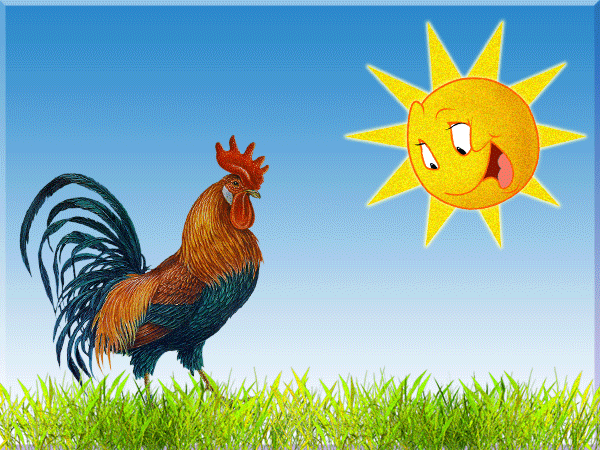 